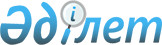 О внесении изменения в решение Буландынского районного маслихата от 14 мая 2018 года № 6С-23/6 "Об установлении единых ставок фиксированного налога для всех налогоплательщиков, осуществляющих деятельность на территории Буландынского района"
					
			Утративший силу
			
			
		
					Решение Буландынского районного маслихата Акмолинской области от 26 июня 2018 года № 6С-25/2. Зарегистрировано Департаментом юстиции Акмолинской области 11 июля 2018 года № 6719. Утратило силу решением Буландынского района Акмолинской области от 21 мая 2020 года № 6С-58/1
      Сноска. Утратило силу решением Буландынского района Акмолинской области от 21.05.2020 № 6С-58/1 (вводится в действие со дня официального опубликования)
      В соответствии со статьей 546 Кодекса Республики Казахстан от 25 декабря 2017 года "О налогах и других обязательных платежах в бюджет (Налоговый кодекс)", Буландынский районный маслихат РЕШИЛ:
      1. Внести изменение в решение Буландынского районного маслихата "Об установлении единых ставок фиксированного налога для всех налогоплательщиков, осуществляющих деятельность на территории Буландынского района" от 14 мая 2018 года № 6С-23/6 (зарегистрировано в Реестре государственной регистрации нормативных правовых актов № 6630, опубликовано 07 июня 2018 года в Эталонном контрольном банке нормативных правовых актов Республики Казахстан в электронном виде) следующее изменение:
      приложение к указанному решению изложить в новой редакции, согласно приложению к настоящему решению.
      2. Настоящее решение вступает в силу со дня государственной регистрации в Департаменте юстиции Акмолинской области и вводится в действие со дня официального опубликования.
      "СОГЛАСОВАНО"
      26 июня 2018 года
      "СОГЛАСОВАНО"
      26 июня 2018 года Единые ставки фиксированного налога для всех налогоплательщиков, осуществляющих деятельность на территории Буландынского района
					© 2012. РГП на ПХВ «Институт законодательства и правовой информации Республики Казахстан» Министерства юстиции Республики Казахстан
				
      Председатель 25
внеочередной сессии

Б.Кажаканов

      Секретарь районного
маслихата

Ш.Кусаинов

      Аким Буландынского
района

Ж.Нуркенов

      Руководитель Республиканского
государственного учреждения
"Управления государственных
доходов по Буландынскому району
Департамента государственных доходов
по Акмолинской области Комитета
государственных доходов Министерства
финансов Республики Казахстан"

А.Есполов
Приложение к решению
Буландынского районного
маслихата от 26 июня
2018 года № 6С-25/2Приложение к решению
Буландынского районного
маслихата от 14 мая
2018 года № 6С-23/6
№ п/п
Наименование объекта налогообложения
Единые ставки фиксированного налога (в месячных расчетных показателях)
1
Игровой автомат без выигрыша, предназначенный для проведения игры с одним игроком
12
2
Игровой автомат без выигрыша, предназначенный для проведения игры с участием более одного игрока
18
3
Персональный компьютер, используемый для проведения игры
4
4
Игровая дорожка
83
5
Карт
12
6
Бильярдный стол
3
7
Обменный пункт уполномоченной организации, расположенный в Буландынском районе
10